SENDING YOUR CHURCH WMO EMAILS                                                                              SAMPLE EMAIL 3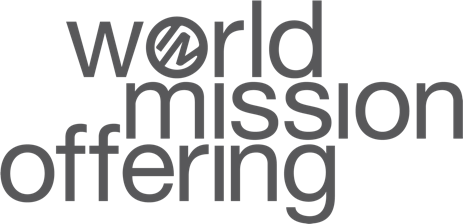 Hello!As we continue our month dedicated to the World Mission Offering, I’d like to encourage you to watch three brief videos that will introduce you to IM’s global servants—Ingrid Roldán Román, Denise and Juan Aragόn, and Debbie and Keith Myers. Watch on IM’s website here https://www.internationalministries.org/world-mission-offering/ or download your own copy and share with your friends of how God is at work.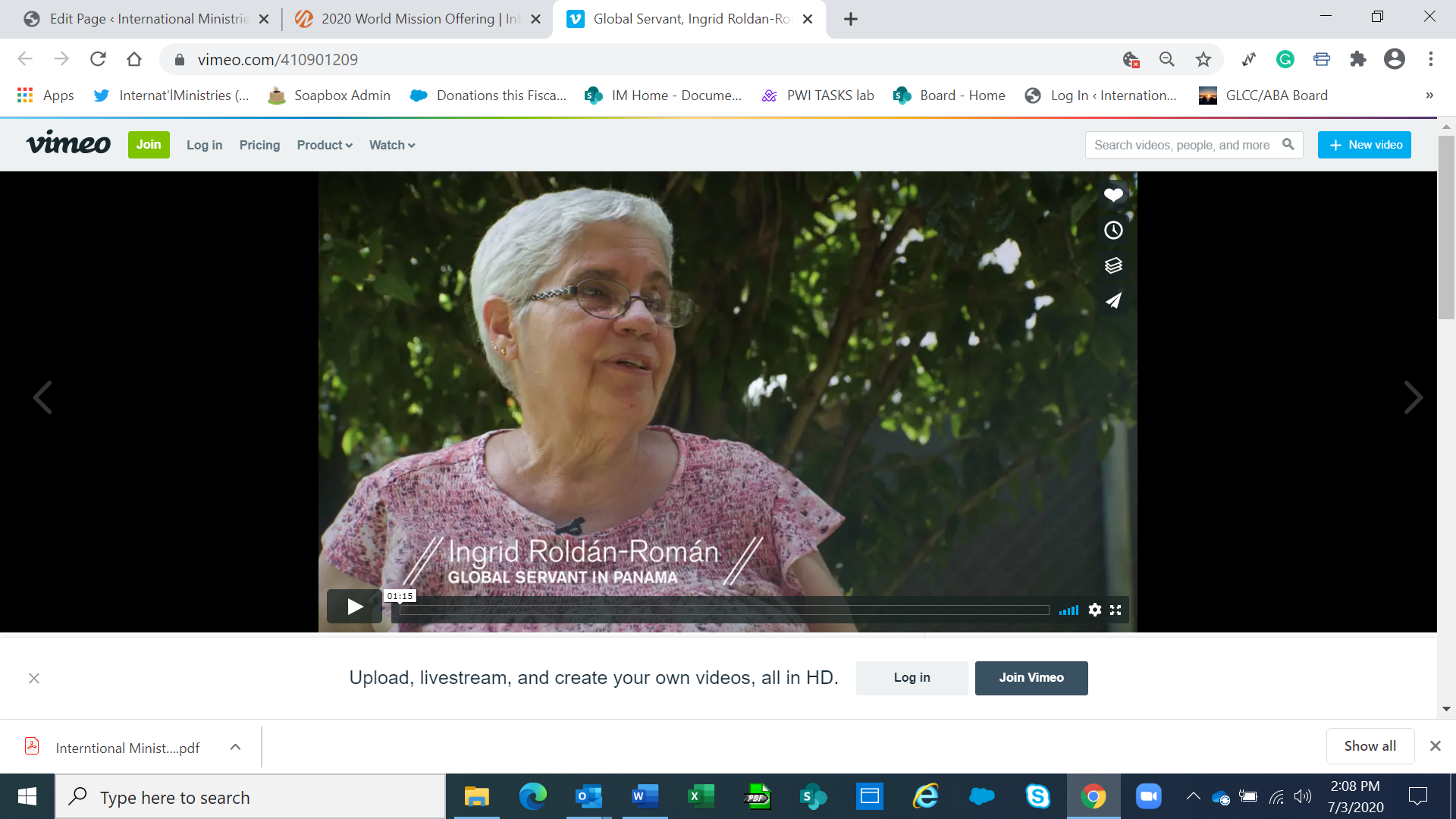 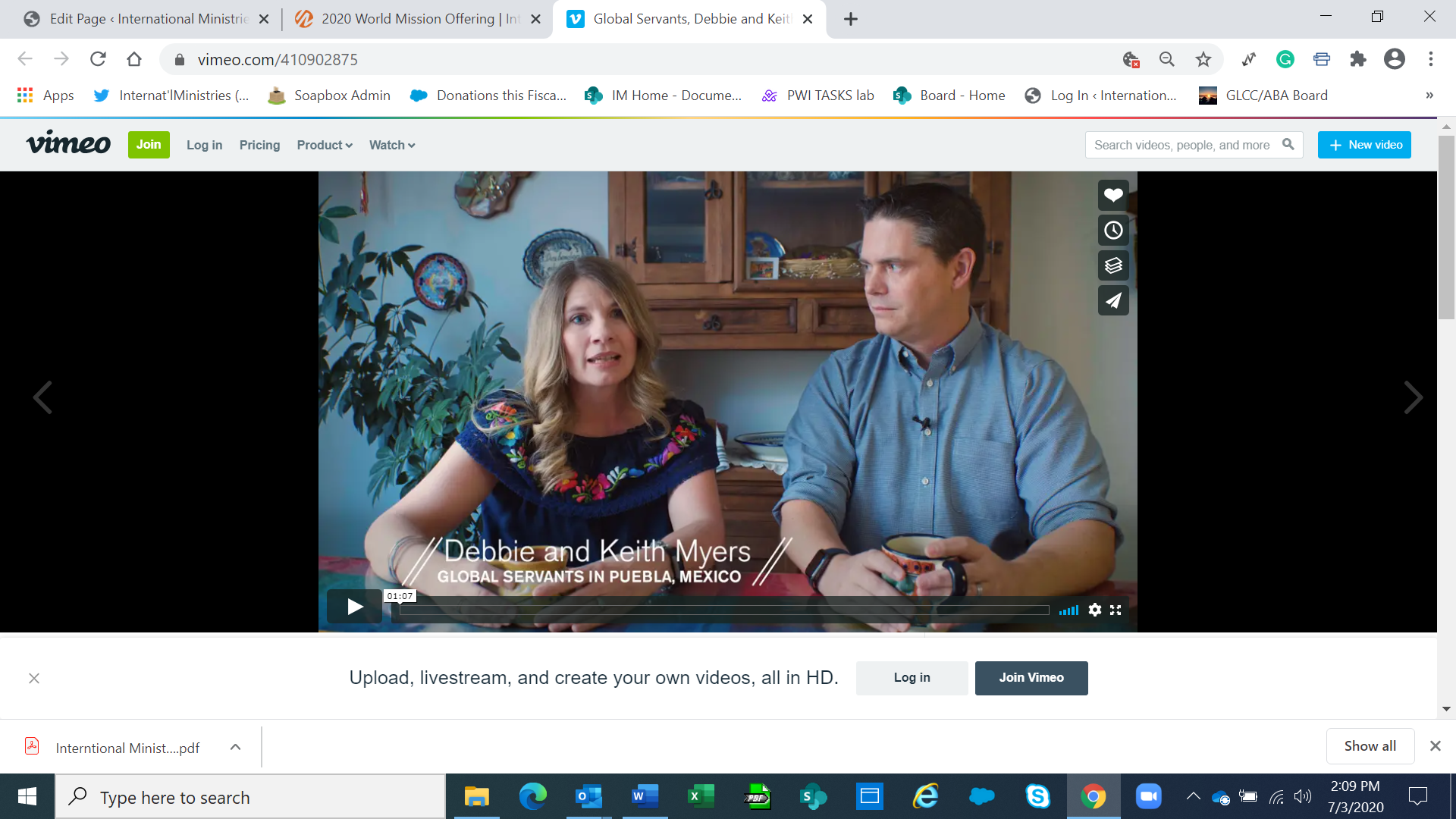 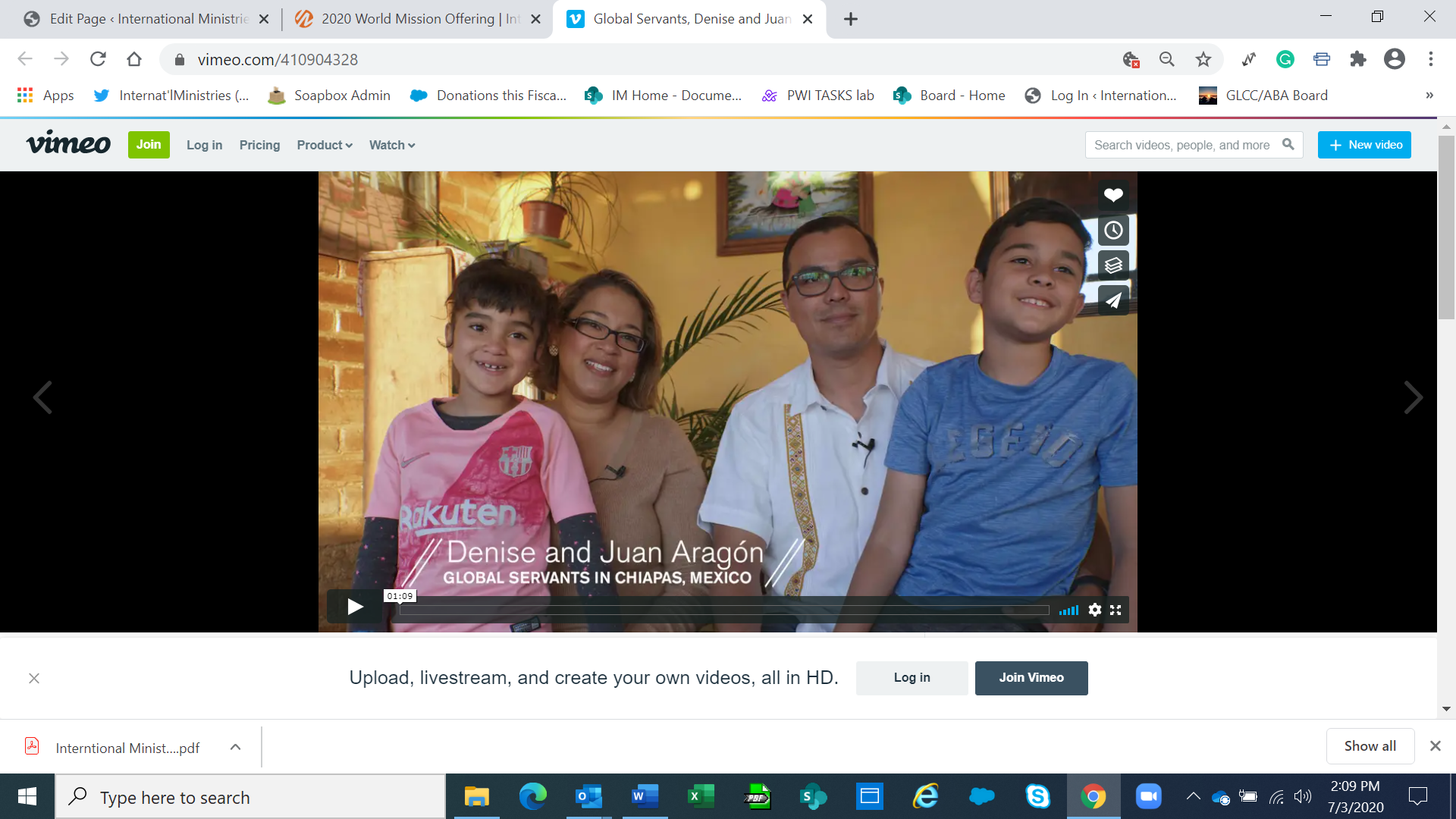 As you watch them, consider what God may be calling you to give to the World Mission Offering. Your gift to IM makes Jesus known and brings hope. Apart from your help, there is little that can be done in mission. With your help, church leaders receive contextualized theological education, a building is purchased to provide shelter and care for women recovering from exploitation, community leaders become peace advocates, indigenous people gain clean drinking water—and all a part of bringing God’s kingdom to broken places here on earth. With blessings,  [church pastor or mission chair]